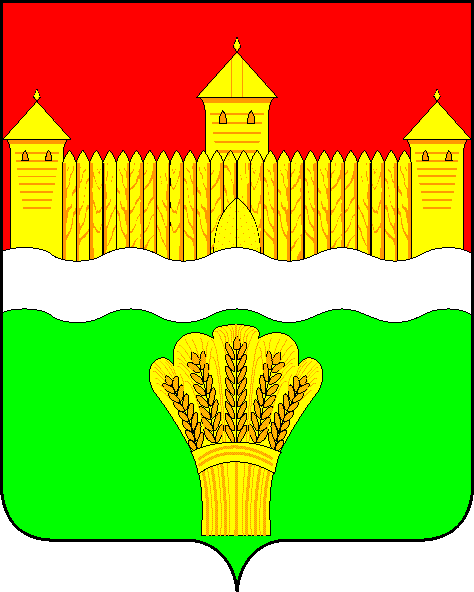 КЕМЕРОВСКАЯ ОБЛАСТЬ - КУЗБАСССОВЕТ НАРОДНЫХ ДЕПУТАТОВКЕМЕРОВСКОГО МУНИЦИПАЛЬНОГО ОКРУГАПЕРВОГО СОЗЫВАСЕССИЯ № 43Решениеот «28» июля 2022 г. № 659г. КемеровоО внесении изменений в решение Совета народных депутатов Кемеровского муниципального округа от 16.04.2020 № 109 «Об утверждении положения «О наградах Кемеровского муниципального округа» и признании утратившими силу отдельных решений Совета народных депутатов Кемеровского муниципального района»Руководствуясь Федеральным законом от 06.10.2003 № 131-ФЗ 
«Об общих принципах местного самоуправления в Российской Федерации», Уставом муниципального образования Кемеровский муниципальный округ Кемеровской области - Кузбасса, Совет народных депутатов Кемеровского муниципального округаРЕШИЛ:1. Внести в положение «О наградах Кемеровского муниципального округа» утвержденного решением Совета народных депутатов Кемеровского муниципального округа от 16.04.2020 № 109 (далее – решение от 16.04.2020 № 109) следующие изменения:1.1. Абзац 3 пункта 1.2 раздела 1 изложить в следующей редакции:«- награды Совета народных депутатов Кемеровского муниципального округа (Почётная грамота, Благодарственное письмо, целевая премия, ценный подарок);».1.2. Абзац 2 пункта 3.6. раздела 3 изложить в следующей редакции:«- наградами Совета народных депутатов Кемеровского муниципального округа прилагаются документы, предусмотренные соответствующим положением о награде Совета народных депутатов Кемеровского муниципального округа утвержденного решением Совета народных депутатов Кемеровского муниципального округа.».1.3. Раздел 5 дополнить пунктом 6.3. следующего содержания:«6.3. Отмена решения о награждении наградой Совета народных депутатов Кемеровского муниципального округа, лишения награды Совета народных депутатов Кемеровского муниципального округа производятся с учетом положения, утвержденного решением Совета народных депутатов Кемеровского муниципального округа.».1.4. Раздел 7 дополнить пунктом 7.3. следующего содержания:«7.3. Восстановление в правах на награду Совета народных депутатов Кемеровского муниципального округа производятся с учетом положения, утвержденного решением Совета народных депутатов Кемеровского муниципального округа.».2. Внести в приложение 1 к положению «О наградах Кемеровского муниципального округа», утвержденного решением решение от 16.04.2020    № 109 следующие изменения:2.1. Условия награждения Почётной грамотой Совета народных депутатов Кемеровского муниципального округа изложить в следующей редакции:«Почетной грамотой Совета народных депутатов Кемеровского муниципального округа награждаются граждане, коллективы организаций всех форм собственности за большой вклад в экономическое, социальное, научное и культурное развитие Кемеровского муниципального округа, организацию благотворительной и попечительской деятельности и в связи со знаменательными датами.».2.2. Условия награждения Благодарственным письмом Совета народных депутатов Кемеровского муниципального округа изложить в следующей редакции:«Благодарственным письмом Совета народных депутатов Кемеровского муниципального округа награждаются граждане, коллективы организаций всех форм собственности за большой вклад в экономическое, социальное и культурное развитие Кемеровского муниципального округа, за профессиональное мастерство, многолетний добросовестный труд, общественную деятельность, иные достижения и в связи с празднованием знаменательных дат в жизни коллектива и личной жизни граждан.».2.3. Условия награждения ценным подарком Совета народных депутатов Кемеровского муниципального округа изложить в следующей редакции:«Ценным подарком могут быть награждены граждане или коллективы организаций всех форм собственности в качестве памятного дара внесшие существенный вклад в развитие экономики, образования, культуры, искусства, спорта и других общественно значимых сфер деятельности Кемеровского муниципального округа и в связи со знаменательными датами, юбилеями.».2.4. Описание награды ценный подарок Совета народных депутатов Кемеровского муниципального округа изложить в следующей редакции:«Ценный подарок Совета народных депутатов Кемеровского муниципального округа - это предметы, имеющие художественную и (или) материальную ценность, передаваемые в собственность гражданам или коллективам организаций всех форм собственности в качестве памятного дара. Стоимость ценного подарка устанавливается в пределах от 1000 (одной тысячи) рублей до 10000 (десяти тысяч) рублей.».2.5. Дополнить раздел награды Совета народных депутатов Кемеровского муниципального округа наградой – целевая премия Совета народных депутатов Кемеровского муниципального округа в следующей редакции:3. Опубликовать настоящее решение в газете «Заря», официальном сетевом издании «Электронный бюллетень администрации Кемеровского муниципального округа» и официальном сайте Совета народных депутатов Кемеровского муниципального округа в сети «Интернет».4. Контроль за исполнением решения возложить на Левина Д.Г. – председателя комитета по местному самоуправлению, правопорядку и связям с общественностью.5. Настоящее решение вступает в силу со дня его официального опубликования.Председатель Совета народных депутатов Кемеровского муниципального округа                                      В.В. ХарлановичИ.о. главы округа                                                                          Т.В. КоноваловаЦелевая премия Совета народных депутатов Кемеровского муниципального округаЦелевая премия Совета народных депутатов Кемеровского муниципального округа представляет собой единовременное денежное поощрение граждан и коллективов организаций всех форм собственности за многолетний добросовестный труд, высокий профессионализм, выдающиеся достижения в производственной, государственной, муниципальной, общественной, культурной, научной и других видах деятельности, а также в области защиты прав человека.Единовременное денежное поощрение. Размер Премии определяется председателем Совета народных депутатов Кемеровского муниципального округа и устанавливается распоряжением председателя Совета народных депутатов Кемеровского муниципального округа в пределах 20000 рублей в зависимости от заслуг.